Publicado en Santander el 12/10/2015 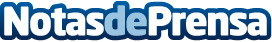 El Gobierno se compromete con Amnistía Internacional a tener un papel activoEl derecho universal a la salud, la acogida a los refugiados sirios y la defensa del derecho a una vivienda digna, asequible y accesible, principales puntos de encuentro entre el Ejecutivo y la ONGDatos de contacto:Nota de prensa publicada en: https://www.notasdeprensa.es/el-gobierno-se-compromete-con-amnistia_1 Categorias: Cantabria Solidaridad y cooperación http://www.notasdeprensa.es